«Светофор»У любого перекрестка Нас встречает светофор И заводит очень просто С пешеходом разговор: Cвет зеленый - проходи!Желтый - лучше подожди!Если свет зажжется красный - Значит,Двигаться опасно! Стой!Пускай пройдет трамвай, наберись терпенья.Изучай и уважай правила движенья.Л.Лущенко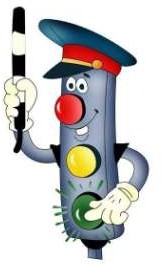 Советы родителям по ПДДНикогда в присутствии ребёнка не нарушайте ПРАВИЛА ДОРОЖНОГО ДВИЖЕНИЯ.Напоминайте основные правиладорожного движения своим детям каждый день.Учите дошкольника переходить проезжую часть только по пешеходному переходу.Не позволяйте ребёнку играть на дороге или вблизи проезжей части.Не оставляйте ребёнка одного на дороге, остановке, около транспортных средств.Пристёгивая ребёнка ремнёмбезопасности, объясняйте для чего это нужно.Если вы видите ситуацию, в которойдругие люди нарушают правила дорожного движения – остановите их!На остановке держите ребёнка за руку, чтобы он не выбежал на проезжую часть.Из автомобиля или машины выходите первыми.Объясняйте детям, что пешеходам разрешается ходить только по тротуару.Родители должны знать порядок и правила перевозки детей в машинах, автомобилях, на санках, велосипедах, в колясках в разное время года и при различной погоде.Муниципальное бюджетное дошкольное образовательное учреждения детский сад 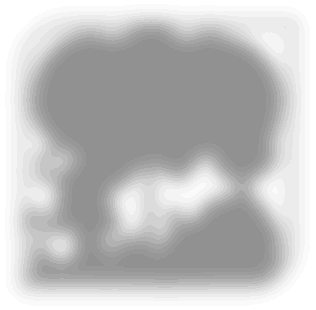 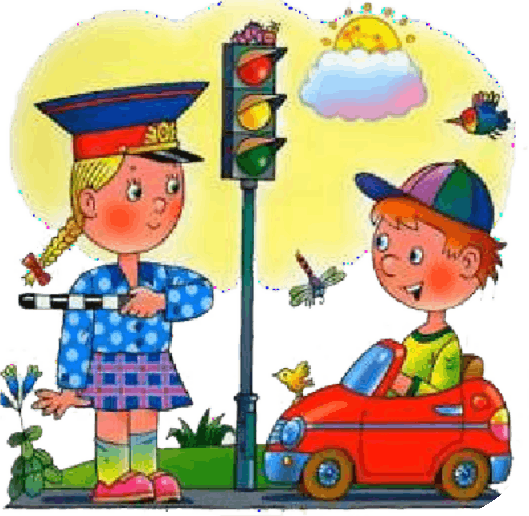  №7 «Жемчужинка»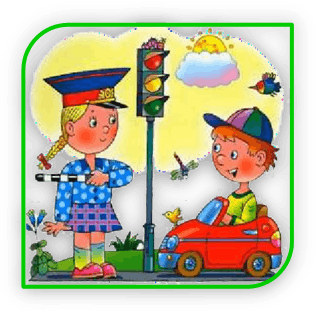 Буклетдля родителей и детей« Безопасность на дороге»Подготовил воспитатель: Склярова Е.Л.Загадки по ПДДБлизко – широка, издалека – узка.(ДОРОГА)Три разноцветных круга Мигают друг за другом. Светятся, мигают – Людям помогают.(СВЕТОФОР)Что за лошадь, вся в полоску, На дороге загорает?Люди едут и идут, А она – не убегает.(ПЕШЕХОДНЫЙ ПЕРЕХОД)Как зовутся те дорожки, По которым ходят ножки. Различать учись их точно, Не лети как на пожар.Пешеходные дорожки – Это только …?(Тротуар)Заходи смелей в трамвай – и билетик получай,и в метро, и в самолете ты – в особенном почете,можешь весь объехать мир, ведь теперь ты – …!(Пассажир)Весёлые заданиядля детей и родителей по ПДД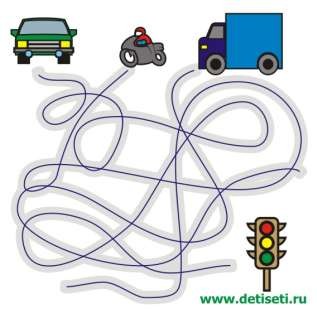 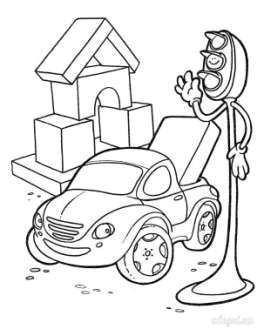 Выскажи своё мнение…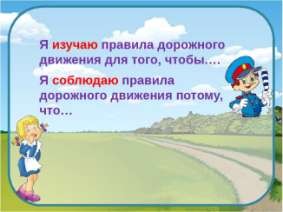 «ВОПРОС-ОТВЕТ»Кто является «пешеходом»?Где должны ходить пешеходы?Где должны ездить автомобили?Какие сигналы светофора вы знаете?Почему опасно играть на проезжей части?Где можно играть детям?С какой стороны надо обходить автобус?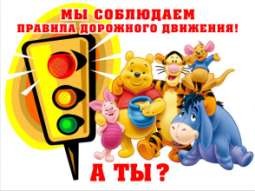 